Name: ____________________Period: ___________________Date: _____________________Epithelial Tissue Warm-upLabel each of the following as Columnar, Cuboidal or Squamous. Side ViewTop Down View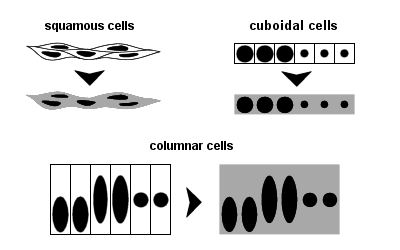 Side View			Top Down ViewLabel each of the following as Simple or Stratified.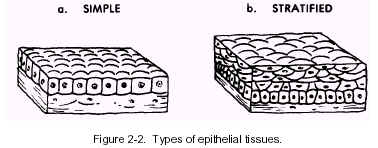 Label each of the following as Simple, Stratified, Pseudostratified or Transitional AND as Squamous, Cuboidal or Columnar.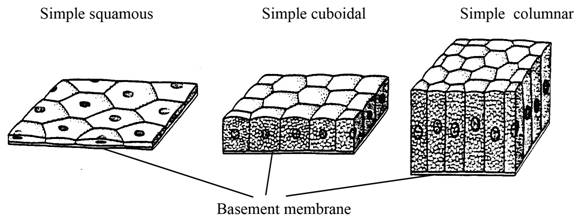 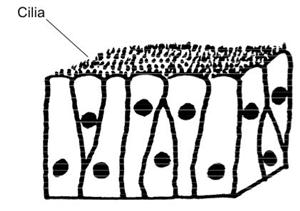 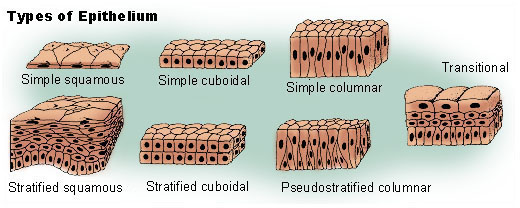 